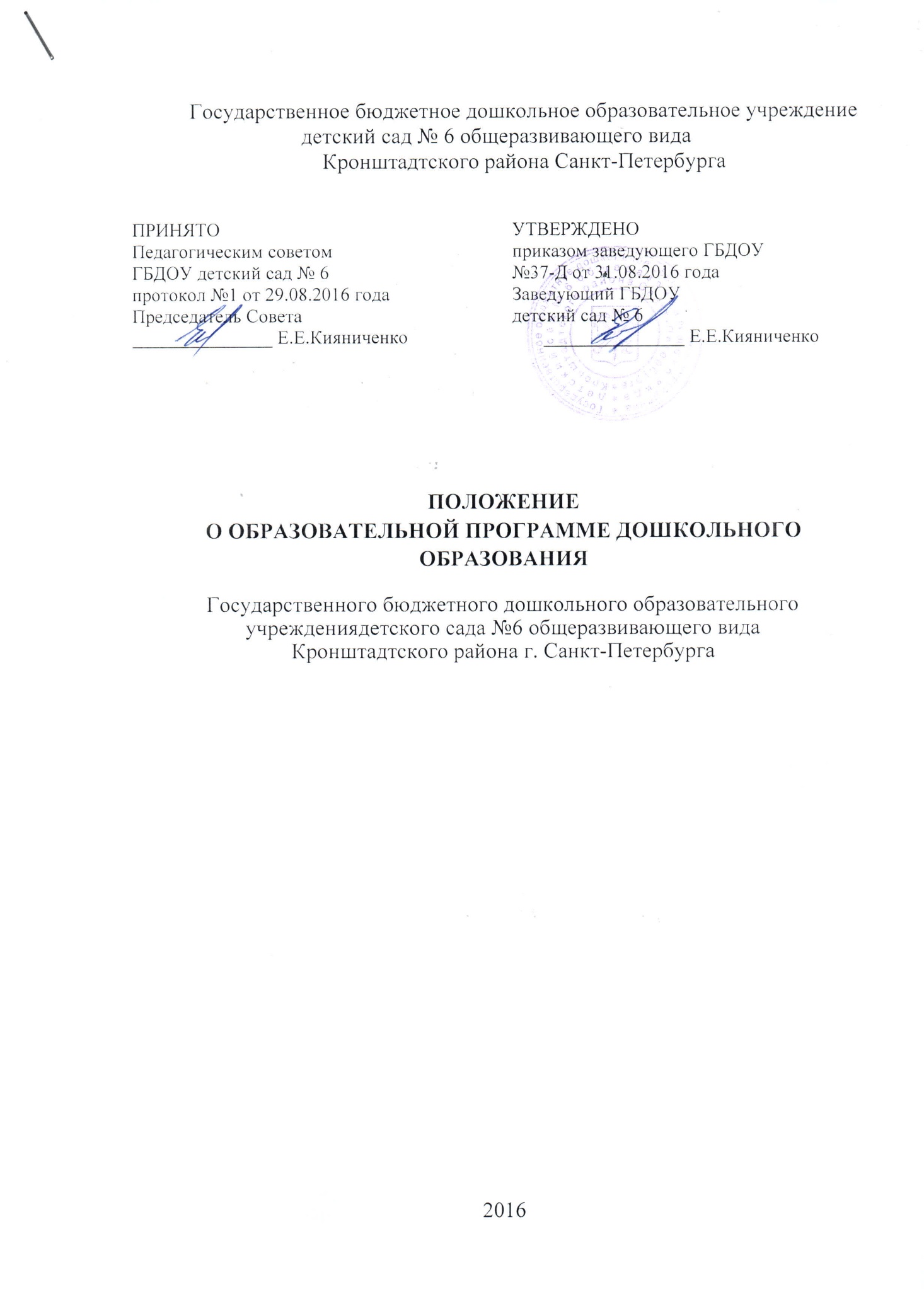 Общие положенияНастоящее положение разработано для Государственного бюджетного дошкольного образовательного учреждения детского сада № 6 Кронштадтского района Санкт-Петербурга (далее - ДОУ) в соответствии с Федеральным законом от 29.12.2012 № 273 - ФЗ «Об образовании в Российской Федерации», требованиями Федерального государственного образовательного стандарта дошкольного образования (далее ФГОС ДО), приказом Министерства образования и науки Российской Федерации (Минобрнауки России) от 30 августа 2013 г. № 1014, Уставом ДОУ.12 Образовательная программа дошкольного образования ДОУ (далее - Программа) - является нормативным документом ДОУ, характеризует специфику содержания образования и особенности организации учебно - воспитательного процесса.13. Цель программы - формирование общей культуры, развитие физических, интеллектуальных, нравственных, эстетических и личностных качеств, формирование предпосылок учебной деятельности, сохранение и укрепление здоровья детей дошкольного возраста.14 Настоящее положение определяет структуру Программы ДОУ.Программа разрабатывается на основе Примерной основной образовательной программы дошкольного образования.Программа принимается на педагогическом совете и утверждается руководителем ДОУ.1.7 Функции образовательной программы:нормативная, то есть является документом, обязательным для выполнения в полном объеме;целеполагания, то есть определяет ценность и цели, ради достижения которых она введена в ту или иную образовательную область.Структура основной образовательной программы дошкольного образованияВ соответствии с ФГОС ДО Программа состоит из двух частей:обязательная часть программы предполагает комплексность подхода, обеспечивает развитие детей во всех пяти взаимодополняющих образовательных областях;часть, формируемая участниками образовательных отношений представляет собой выбранные или самостоятельно разработанные методики, формы организации образовательной работы направленные на развитие детей в одной или нескольких образовательных областях, видах деятельности (парциальные программы)2. Программа имеет следующую структуру:3. Оформление образовательной программы дошкольного образованияТекст набирается в редакторе Wordшрифт TimesNewRoman, 12-14, межстрочный интервал одинарный, переносы в тексте не ставятся, выравнивание по ширине, абзац 1,25; центровка заголовков и абзацы в тексте выполняются при помощи средств Word, листы формата А4. Образовательная программа прошивается, страницы нумеруются, скрепляются печатью образовательного учреждения и подписью руководителя ДОУ.Титульный лист считается первым, но не нумеруется. На титульном листе указывается:утверждения программы (принято решением педагогического совета ДОУ с указанием даты и номера протокола, утверждено заведующим ДОУ с указанием даты и номера приказа);наименование программы, полное наименование образовательного учреждения в соответствии с Уставом, с указанием срока реализации;возрастная категория детей, название и номер группы;название населенного пункта;год разработки программы.I. Целевой раздел.I.1. Нормативно – правовая основа для разработки образовательной программы I.2. Пояснительная записка.I.3. Условия реализации Основной общеобразовательной ПрограммыI.4. Цели и задачи реализации ПрограммыI.5.Часть, формируемая участниками образовательных отношенийI.6. Принципы и подходы к формированию ПрограммыI.7.Значимые характеристики для разработки и реализации Программы I.8. Возрастные и индивидуальные особенности воспитанников I.9. Планируемые результаты освоения Программы. Целевые ориентирыI.10.Порядок осуществления индивидуального учета результатов освоения воспитанниками образовательной программыII. Содержательный раздел.II.1.Описание образовательной деятельности по образовательным областямII.1.1. Образовательная область «Социально-коммуникативное развитие»II.1.2. Образовательная область «Познавательное развитие»II.1.3. Образовательная область «Речевое развитие»II.1.4. Образовательная область «Художественно-эстетическое развитие»II.1.5 Образовательная область «Физическое развитие»II.1.6. Игровая деятельностьII.2 Описание вариативных форм, методов и средств реализации Программы. II.2.1.Формы, приемы организации образовательного процесса по образовательной области «Социально-коммуникативное развитие»II.2.2. Формы, приемы организации образовательного процесса по образовательной области «Речевое развитие»II.2.3. Формы, приемы организации образовательного процесса по образовательной области «Познавательное развитие»II.2.4.Формы и приемы организации образовательного процесса по образовательной области «Художественно-эстетическое развитие»II.2.5.Формы и приемы организации образовательного процесса по образовательной области «Физическое развитие»II.3. Особенности образовательной деятельности разных видов культурных практикII.4. Формы взаимодействия дошкольного образовательного учреждения и семьиIII. Организационный раздел.III.1. Организация образовательного процесса III.2. Обеспеченность методическими материалами и средствами обучения и воспитанияIII.3 Особенности традиционных событий, праздников, мероприятийIII.4. Описание развивающей предметно-пространственной средыособенности организации развивающей предметно-пространственной средыIII.5. Формы сотрудничества дошкольного образовательного учреждения с социальными партнерамиIII.6. Прогноз конечных результатов реализации основной общеобразовательной программыПриложения 